Проект подготовлен постоянной комиссиейпо Регламенту и правовым вопросамДума РЕШИЛА:Внести в решение Думы Города Томска от 06.12.2016 № 438 «Об утверждении нормативных затрат на обеспечение функций Думы Города Томска» следующее изменение:в приложении «Порядок расчета нормативных затрат, для которых правилами определения нормативных затрат1 не установлен порядок их расчета»:а) пункт 7 изложить в следующей редакции: «7. Затраты на кадровое обеспечение: обучающие семинары и курсы для работников Думы Города Томска определяются по следующей формуле:Зко = V x 0,5%,где:V - совокупный годовой объем закупок (утвержденный на соответствующий финансовый год общий объем финансового обеспечения для осуществления закупок, в том числе для оплаты контрактов, заключенных до начала указанного финансового года и подлежащих оплате в указанном финансовом году).»;б) пункт 19 изложить в следующей редакции: «19. Затраты на приобретение прочих основных средств определяются по следующей формуле:Зосн.средства = V x 3%,где:V - совокупный годовой объем закупок (утвержденный на соответствующий финансовый год общий объем финансового обеспечения для осуществления закупок, в том числе для оплаты контрактов, заключенных до начала указанного финансового года и подлежащих оплате в указанном финансовом году).»;в) пункт 23 изложить в следующей редакции: «23. Затраты на гидроиспытание, перезарядку и ТО огнетушителей определяется по следующей формуле:Зогнетуш = Qогнет x Рогнет x N,где:Qогнет - количество огнетушителей каждого вида в соответствии с утвержденными нормативами;Рогнет – стоимость гидроиспытания, перезарядки и ТО огнетушителей каждого вида в соответствии с утвержденными нормативами;N - предельное количество процедур в соответствии с утвержденными нормативами.»;г) пункт 25 изложить в следующей редакции:«25. Затраты на поставку и монтаж системы пожарной сигнализации и дымоудаления определяются по следующей формуле:Зпож = V x 2,5%,где:V - совокупный годовой объем закупок (утвержденный на соответствующий финансовый год общий объем финансового обеспечения для осуществления закупок, в том числе для оплаты контрактов, заключенных до начала указанного финансового года и подлежащих оплате в указанном финансовом году).»;д) пункт 26 изложить в следующей редакции:«26. Затраты на содержание кровли здания, включая ежедневный осмотр кровли, мониторинг погодных условий, очистку крыши здания от снега, наледи и снежно-ледяных образований, уборка и вывоз сброшенного снега, наледи, сосулек после очистки крыши здания определяются по следующей формуле:Зоч.кр.= V х 1%,где:V - совокупный годовой объем закупок (утвержденный на соответствующий финансовый год общий объем финансового обеспечения для осуществления закупок, в том числе для оплаты контрактов, заключенных до начала указанного финансового года и подлежащих оплате в указанном финансовом году).»;д) дополнить пунктом 28 в следующей редакции:«28. Затраты на приобретение товаров, работ, услуг, не учтенных настоящим Порядком, но необходимых для обеспечения деятельности и осуществления полномочий Думы Города Томска определяются по фактическим затратам, при этом общая стоимость их приобретения (закупки) в год не может превышать двухсот тысяч рублей.». Разместить настоящее решение на официальном сайте Думы Города Томска в информационно-телекоммуникационной сети «Интернет» (http://www.duma70.ru/) и в единой информационной системе в сфере закупок (www.zakupki.gov.ru) в течении 7 рабочих дней со дня его принятия.3.   Настоящее решение вступает в силу с даты его принятия.4.  Контроль за исполнением настоящего решения возложить на постоянную комиссию по Регламенту и правовым вопросам Думы Города Томска (М.Ю.Корнев).Председатель Думы Города Томска                     	 С.Ю.Панов  ПОЯСНИТЕЛЬНАЯ ЗАПИСКАк проекту решения Думы Города Томска «О внесении изменений в решение Думы Города Томска от 06.12.2016 № 438 «Об утверждении нормативных затрат на обеспечение функций Думы Города Томска»Представленный проект решения разработан в соответствии с частью 5 статьи 19 Федерального закона от 05.04.2013 № 44-ФЗ «О контрактной системе в сфере закупок товаров, работ и услуг для обеспечения государственных и муниципальных нужд», постановлением администрации Города Томска от 18.05.2016 № 418 «Об утверждении требований к порядку разработки и принятия правовых актов о нормировании в сфере закупок для обеспечения муниципальных нужд муниципального образования «Город Томск».Цели принятия представленного проекта решения: пересмотр и дополнение порядка расчета нормативных затрат в целях подготовки обоснований объемов бюджетных ассигнований для осуществления закупок товаров, работ, услуг для Думы Города Томска на 2019 год.В ходе анализа расчета нормативных затрат выявлена необходимость изменения формулы расчета затрат на кадровое обеспечение и привязки её к совокупному годовому объему закупок, а не к фактическим затратам на семинары и курсы для работников, осуществленные в отчетном финансовом году. Представленным проектом предлагается увеличение затрат на приобретение прочих основных средств и затрат на содержание кровли в связи с ростом цен и проведением анализа рынка.Кроме того, предлагается скорректировать формулы расчета затрат на перезарядку и ТО огнетушителей, дополнив ее услугой по гидроиспытанию огнетушителей, а также скорректировать формулу расчета на поставку и монтаж системы пожарной сигнализации, дополнив ее поставкой и монтажом систем дымоудаления.Предлагается дополнить порядок расчета нормативных затрат пунктом следующего содержания: «Затраты на приобретение товаров, работ, услуг, не учтенных настоящим Порядком, но необходимых для обеспечения деятельности и осуществления полномочий Думы Города Томска определяются по фактическим затратам, при этом общая стоимость их приобретения (закупки) в год не может превышать 200 тысяч рублей.».Принятие представленного проекта решения не повлечет необходимость отмены, приостановления, изменения, дополнения или принятию в связи с принятием данного решения.Реализация представленного проекта решения не повлечет дополнительных затрат из средств бюджета муниципального образования «Город Томск», поскольку закупка товаров, работ и услуг осуществляется Думой Города Томска в пределах средств, утвержденных местным бюджетом.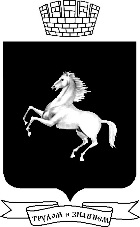 ДУМА ГОРОДА ТОМСКАРЕШЕНИЕДУМА ГОРОДА ТОМСКАРЕШЕНИЕ00.00.2018       № ______О внесении изменений в решение Думы Города Томска от 06.12.2016 № 438 «Об утверждении нормативных затрат на обеспечение функций Думы Города Томска»В соответствии с частью 5 статьи 19 Федерального закона от 05.04.2013 № 44-ФЗ «О контрактной системе в сфере закупок товаров, работ, услуг для обеспечения государственных и муниципальных нужд», постановлением администрации Города Томска от 18.05.2016 № 418 «Об утверждении требований к порядку разработки и принятия правовых актов о  нормировании в сфере закупок для обеспечения муниципальных нужд муниципального образования «Город Томск», содержанию указанных актов и обеспечению их исполнения»,  в целях пересмотра нормативных затрат для обеспечения Думы Города Томска для подготовки обоснований объемов бюджетных ассигнований для осуществления закупок товаров, работ, услуг для Думы Города Томска на 2019 год, руководствуясь Уставом Города Томска,В соответствии с частью 5 статьи 19 Федерального закона от 05.04.2013 № 44-ФЗ «О контрактной системе в сфере закупок товаров, работ, услуг для обеспечения государственных и муниципальных нужд», постановлением администрации Города Томска от 18.05.2016 № 418 «Об утверждении требований к порядку разработки и принятия правовых актов о  нормировании в сфере закупок для обеспечения муниципальных нужд муниципального образования «Город Томск», содержанию указанных актов и обеспечению их исполнения»,  в целях пересмотра нормативных затрат для обеспечения Думы Города Томска для подготовки обоснований объемов бюджетных ассигнований для осуществления закупок товаров, работ, услуг для Думы Города Томска на 2019 год, руководствуясь Уставом Города Томска,